Beauty Culture & Hair Dressing Department Program Description                                                ·         Year of establishment: 2008·         Program Description: Looking smart & pretty has become an essential requirement to moving forward in life. The syllabus designed in Beauty Culture & Hair Dressing course has much deeper significance & career-oriented content with theoretical and practical training. The course helps the students in establishing themselves at a personal & professional level. The course starts with basic knowledge of skin and hair and provides the students with many career options in the freelancing field & in private sectors after successfully completing this course.·         Program objectives: To impart basic knowledge, skills and career opportunities in the field of skin, hair, nail art and bridal makeup to the students so that they are able to seek employment as a beautician in a beauty parlour/ salon or they can run their own freelancing business providing basic services. Program outcomes: Scope for further studies: Post Graduation the students can pursue Beauty & Wellness Sector Skill Council (B&W SSC)Comite International D'esthetique et de Cosmetology which is a Swiss based international standard for Beauty and Spa Therapy (CIDESCO), Confederation of International Beauty Therapy and Cosmetology(CIBTAC) Career opportunities :Prominent Alumnae: (Maximum 10 alumnae information with their pics in jpg format/designation, year of passing etc ) 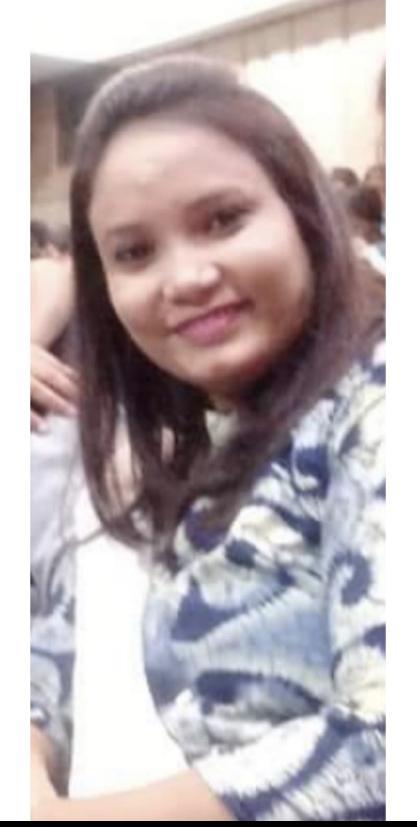 Faculty Details Name:- Mrs. Rehana BepariDesignation: Lecturer Education:- BA, Diploma in Beauty Culture & Hair Dressing, Diploma in Bridal MakeupTotal No of years of Experience:- 10 yearsPDF file link ( Mrs. Rehana Bepari CV) Syllabus (under Autonomy)                                                                                            Skilled Based Course: Semester-1Course Title: Beauty & Skin Care                 	      	Total lectures-60Course Description: An introductory skin care class familiarizes students with skin care products and skin analysis while offering practical experience in tweezing and facial massage Students learn to perform basic facials and give treatment to unwanted body hair. OBJECTIVES:The course will enable the students to1)      Gain knowledge about techniques used for skincare.2)      Understand the purpose of skin type and analysis. 3)      Develop improvement in personal grooming qualities & overall personality.4)      Handling client requirements.Semester -1 Evaluation:  Internal-  Report writing and field visits        		100 MarksEvaluation and Learning outcomes:1. Students will become acquainted with the key concepts of skin consultation.2. Learn methods of mask application, massaging techniques.3. Identify client needs & handling client requirement. Learning Resources1.      Beauty Bible by “Sarah Stacey” and “Josephine Fairley”2.      Milady's Standard Cosmetology by “Milady publication”3.      Beauty Therapy by "Jane Hiscock" and "Frances Lovett" Skilled Based Course: Semester-2	                                                                          Course Title: Hair Styling                            	           Total lectures-60 Course Description: The introductory Hair Designing course familiarizes students with hair dressing and various tools used in thermal styling techniques. It provides the students to get practical knowledge about different hairstyles and haircuts. OBJECTIVES:The course will enable the students to:1)      Conduct analysis of hair and scalp.2)      Develop the skill to select and give a suitable hairstyle.3)      Able to select proper shampoo and conditioner according to hair type.4)      Gain knowledge about various gadgets required for hair styling.5)      Perform different types of hair cut with a blow dry setting.Semester-2 Evaluation Internal-Demonstrations related to hair care and hairstyles and field visits	Total 100 MarksLearning outcomes:1.  Students will become acquainted with the professional knowledge of Hair and its aspects.         2.      Students will learn to improve the quality of hair by giving treatment with shampoo and                 conditioner.3.    Identify client needs & handle client requirements for hair styling.4.     Learn methods of hairdressing, hairstyling techniques.Learning Resources 1.      Milady Standard Updos, Spiral bound By Timothy C. Johnson2.      Milady's Razor Cutting By Kenneth Young3.      The Complete Book of Hairstyling by "Charles Worthington"                                           Skilled Based Course: Semester-3 Course Title: Bridal Make-up                     	            Total lectures-60 Course Description: An introductory Makeup course to familiarize students with the art of makeup and latest makeup tools, products and equipment used in professional makeup. This course empowers the students with all the basic practical and theoretical knowledge to learn professional makeup.OBJECTIVES:The course will enable the students to: 1. Develop awareness about the importance of hygiene and sanitation in the everyday working schedule of a makeup artist.2. Able to select proper base products according to the colour tone of the client.3. Understanding the basics of makeup via self-makeup.4. Gain knowledge about make-up techniques. Semester -3Evaluation:Internal-Demonstrations of makeup, workshop and field visits	Total 100 MarksLearning outcomes:1. Students will become acquainted with the professional knowledge of Makeup its aspects. 2. Learn methods of smearing eye shadow techniques.3. Students will learn to do corrective makeup with face contouring skills.4. Identify client needs & handle client requirementsLearning Resources1.      Eye make-up by Urvashi Dave2.      Advanced Makeup And Hairstyle by Urvashi Dave3        Milady Standard Makeup By Michelle D'AllairdSkilled Based Course: Semester- 4 Course Title: Nail Care & Nail Art                                 	        	Total lectures-60 Course Description: In this course, the students will learn the basic fundamental techniques of Manicure, Pedicure and Nail Art. It will provide important guidelines to ensure and perform necessary requirements of hand, legs treatment & nail art. OBJECTIVES:The course will enable the students to:1)      Gain knowledge about techniques used for nail care.2)      Learn the art of using instruments to decorate nails.3)      Identify disorders of nails and perform the necessary treatment.4)      Understand & handle  client requirements for nail care and nail art Semester -4Evaluation: Learning outcomes:1. Students will become acquainted with the key concepts of nails treatment.2. Learn methods of nail care, nail art.3. Identify client needs & handle their requirements. Learning resources ActivitiesList of Activities (conduct in the department) - One pic of activity in JPEG format attached in the mail and pdf file of the report of that activity.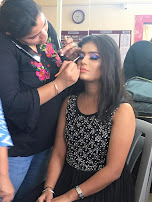 Makeup & Hairstyles done by SYBSC Students 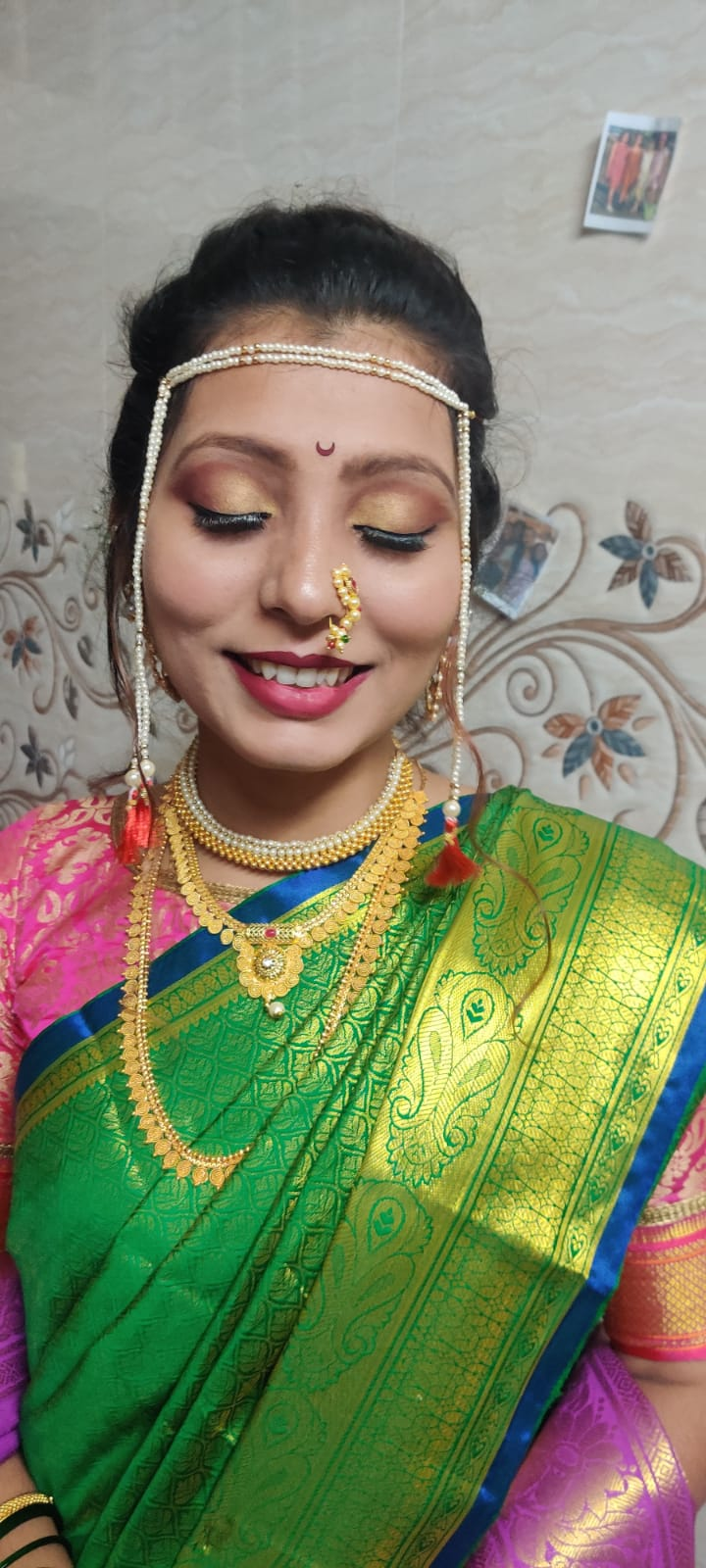 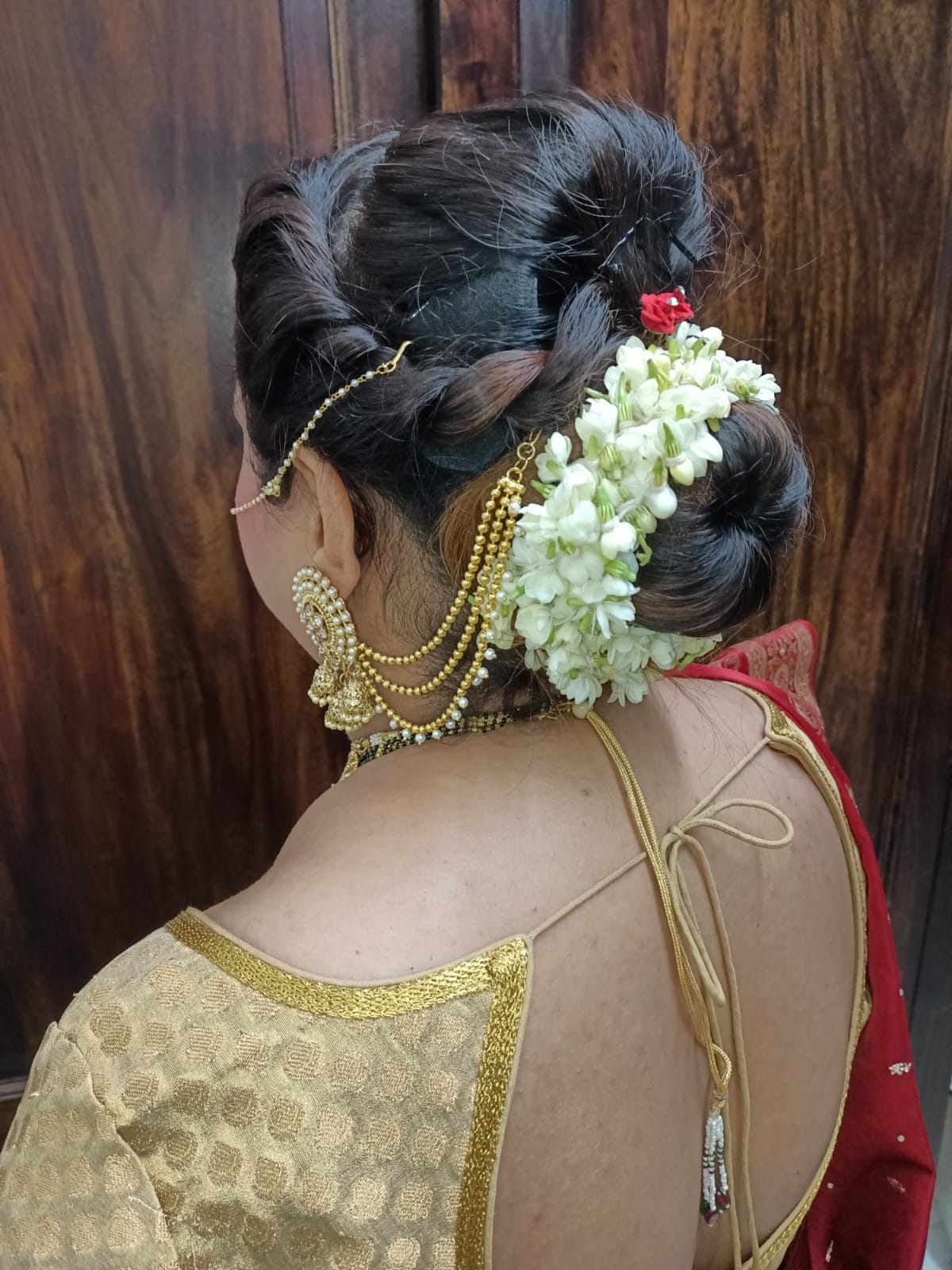 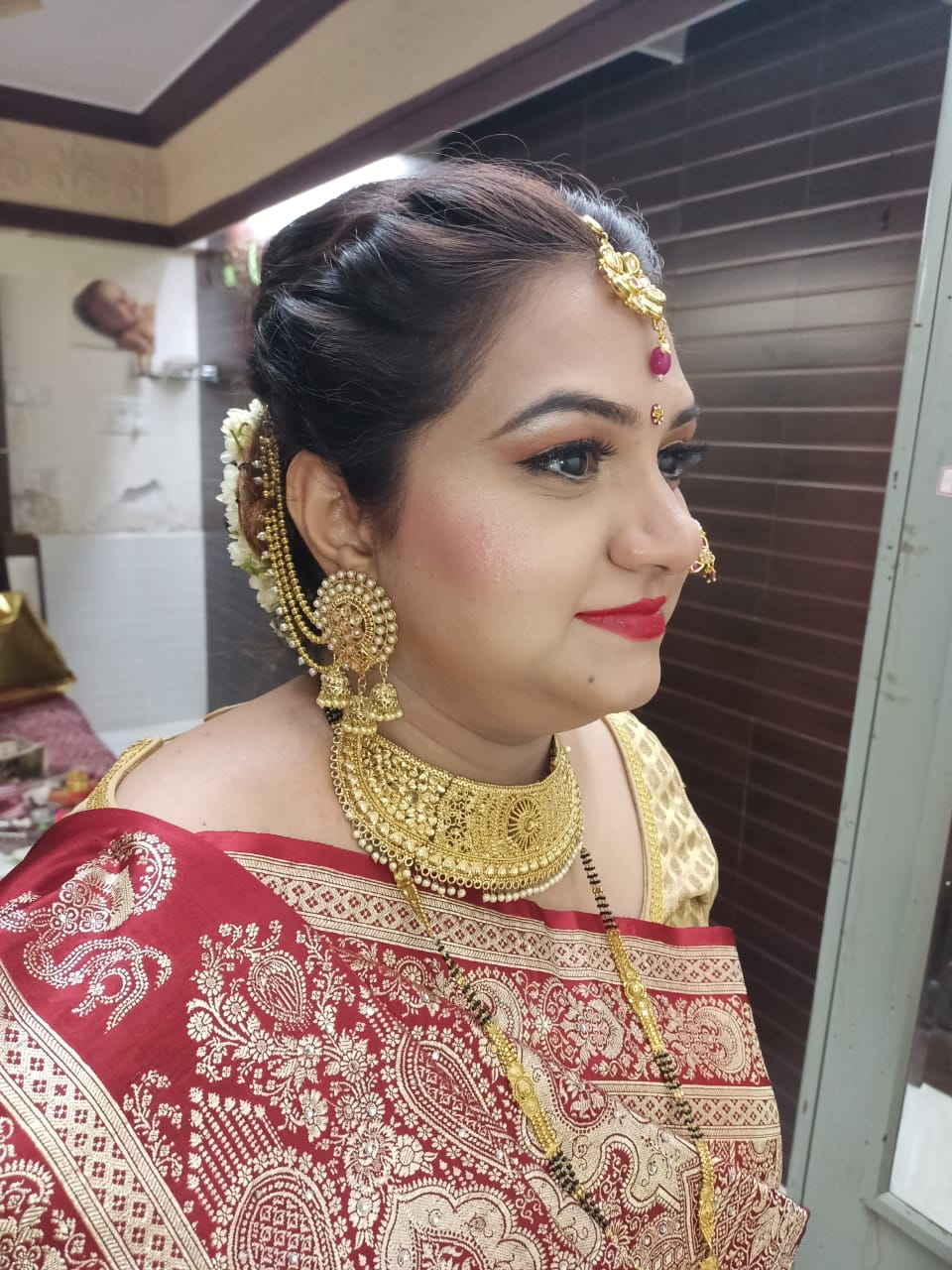 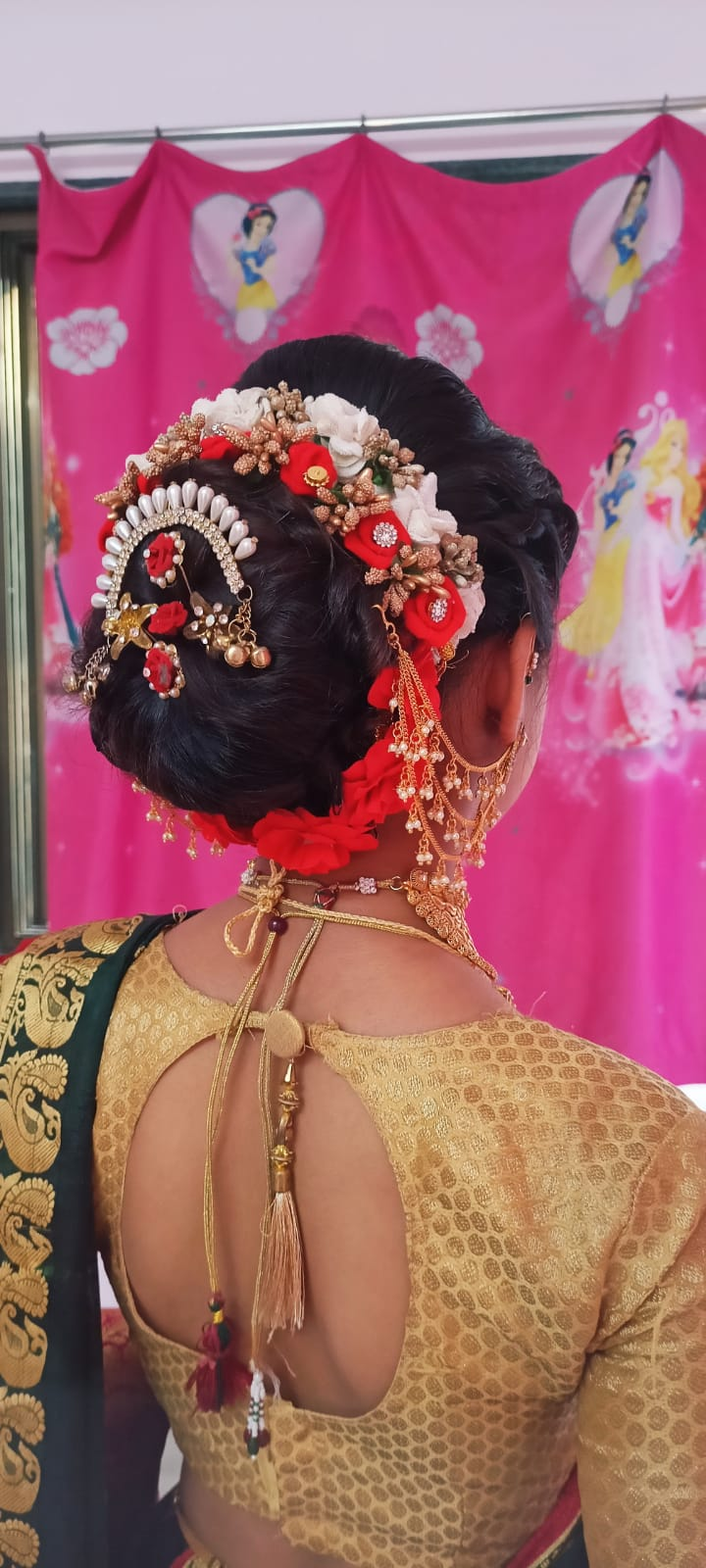 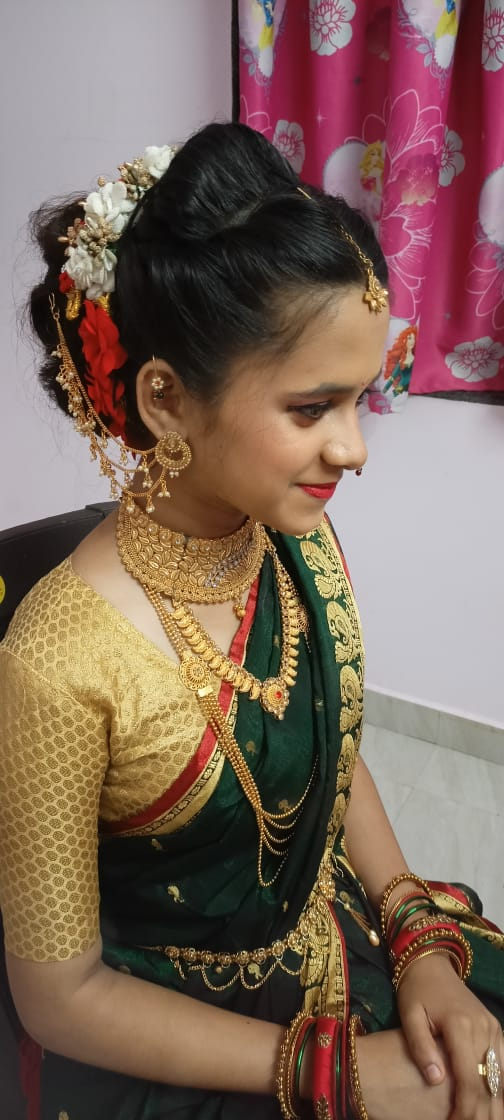 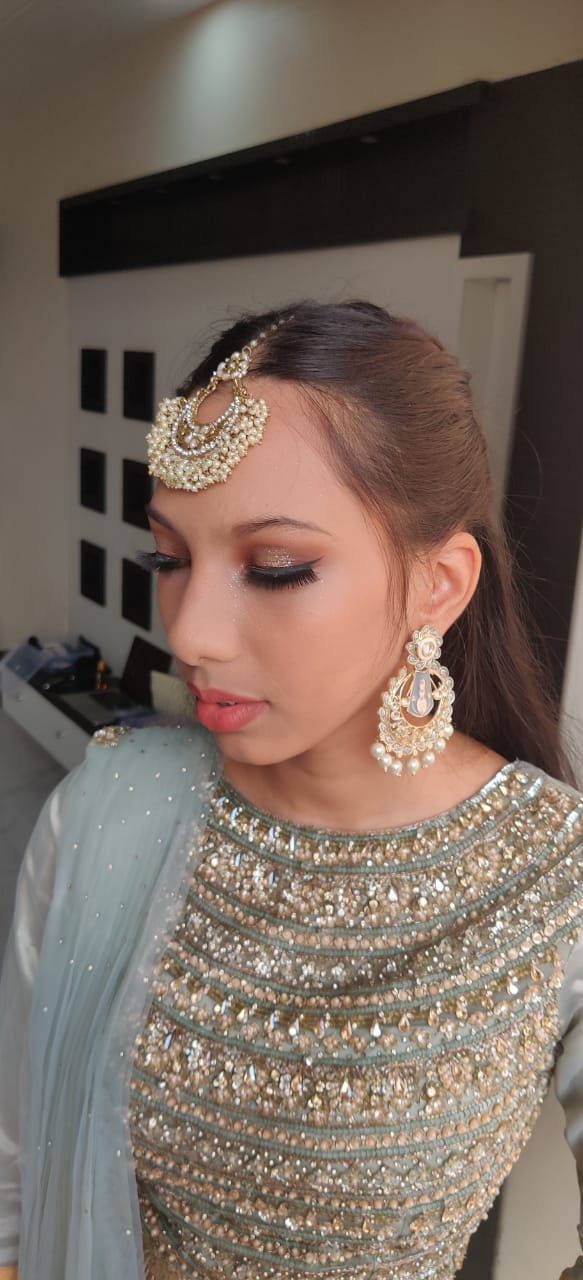 Sr.noName of the studentBatchDesignation 1Harshda Keny2018-19Freelancer Makeup, Hair & Beauty Therapist2Nimita Kotian2018-19Owner of NIMITA’S Eseential Beauty, Cosmetics and personalcare3Jyoti Sigh2019-20Free lancer Makeup Artist 4Madiha Sunasara2022-21Free lancer Makeup Artist 5Khanchi Dabhi2022-21Free lancer Makeup Artist ModuleObjectivesThe module will enable the students.ContentsEvaluation1To gain scientific knowledge of characteristics and types of skin. To provide an opportunity for the student to develop skin treatment skills.To implement  the procedure of analyzing  skin typesTo explore the beneficial effects of CleanupClean –upSkin consultation and  treatment Unit 1: Characteristics of skin, Types of skin, Functions of skinUnit 2: Procedure of Clean-upSkin consultationCleansing of skinExfoliation of dead scalesSteaming according to the skin conditionExtraction of black/whiteheads &ToningTechniques of MassageApplication of Mask and face packApplying skin soothing moisturizer·   Demonstration of skin consultation·   Practical experience of performing skin treatment	25 marks2To perform eyebrow shapingTo use the different methods for temporary hair removalTo understand the safe use of wax to remove unwanted hair.Superfluous hair removalTemporary methods of hair removalUnit 1: Different products and methods of hair removalUnit 2: Procedure of  Eyebrow shapingThreadingEyebrowsSide locks / Upper lipsWaxing of different body partsFace/BackHands/underarms/ LegsDemonstration of waxing   Practical eyebrow shaping by threading 25 marks3To study the skin before using skin bleaching products.To correct the uneven skin tone of the clientuses chemical products on the skin safely.Skin BleachingUnit 1: Products knowledge and methods of Skin bleachingUnit 2: Study of skin toneUnit 3: Procedure of  Skin bleachingAnalysis of skinConsultation of the clientContraindication/ PrecautionProcedureStudy of skin tone Practical of performing skin bleaching25 marks4 To describe the beneficial effects of a facial treatment.To gain knowledge about the latest products used in facial.FacialDifferent types of FacialsUnit 1: Understanding the effect of various latest products used for skincareUnit 2: Procedure of  FacialPlain facialFruit facialGold FacialDe-tan facial Demonstration of facial 25 marksModuleObjectivesThe module will enable the students.ContentsEvaluation1.   To understand elements of hair design. Identify facial types for hair designing. To develop the art of hair designing.Elements of Hair designingUnit 1: Factors to be considered before hair styling.Unit 2: Identification of facial shapes for different hair styles.Unit 3: Different types of Hair StylesSimple KnotCover StyleFrench RollTwo French RollFront hair BraidingFull hair braidingFishtail BraidButterfly type 1Butterfly type 2Practical:Demonstration of different hairstyles by students 25 marks2. To understand the use of corrective shampoo & conditioners by analyzing different types of hairScalp & Hair CareShampooingUnit 1: pH level of shampoo.Unit 2: Types of shampooNormal shampoo, Color &Straightening shampooUnit 3: Materials, DrapingProcedure of shampooing ConditioningUnit 4: Types of ConditioningSurface conditionersPenetrating conditionersUnit 6: Procedure of conditioning· Practical:  Demonstration of Shampooing & post-care treatment   25 marks3. To understand the use of equipment for thermal hair styling. Field visit to Beauty Center10 marksPractical: performing Hairstyling with thermal equipment15 marks4.  To learn the basic techniques of  hair Cutting  To understand the various methods of Hair Setting.Hair CuttingUnit 1:Straight CutUnit 2:‘U’ CutUnit 3: ‘V’ CutUnit 4: Step cutUnit 5: Forward graduationHair setting with blow dryerUnit 6: In & Out turn SettingUnit 7: Straight Setting.Unit 8: To give volume to the hairField visit to Hair Salon 10 marksPractical: Performing different types of Haircuts 10 marksHandling Blow dryer5 marksModuleObjectivesThe module will enable the students  toContentEvaluation1.Communicate with the clients and understand their visual requirements Select makeup according to client skin toneMaintain makeup hygiene and sanitationMake-up BaseDifferent types of baseUnit 1: Analyzing of face colour toneUnit 2: Selection of proper baseCompact powderFoundationPancakeConcealerUnit 3: Importance of  hygiene and sanitation for makeup· Practical:· Analyses of skin tone & texture10 marks· Demonstration of base selection and its application by students  15 marks2.Enhance eyes with proper makeup Perform different eye makeup according to client's eyes shapeEye make upUnit 1:  Analyses of eyes shapeDeep-set eyes, Wide set eyesClose-set eyes, Drooping eyesProminent eyes, Small eyesUnit 2: Eyebrow defining with eye shadow, eyeliner &mascaraUnit 3: False eyelashes application.Demonstration of eyes makeup  application by the students25 marks3.   Understand the prep and priming of lipsEnhance lips with appropriate contouring techniqueLip defining & contouringUnit 1: Analyses of lips shapeThin lips, Thick lips, Uneven lips, Droopy lips, Highly pigmented lipsUnit 2: Lip exfoliation, Lip conditioning, Lip defining Unit 3: Correction of lipsField visit and report writing to Cosmetic centre  25 marks4.Use contouring skills to enhance facial features. Understand the use of blusher, highlighter & Shadow for contouringFace contouringUnit 1: Analyzing face shapeUnit 2: Selection of foundationUnit 3: Shading of key areaUnit 4: Blending of foundationUnit 5: Use of highlighterUnit 6: Use of BlusherWorkshop  25 marksCodeCourseTCTh CPr CInt MExt MExt MTotalNail Care & Nail Art        	        	422505050100ModuleObjectivesThe module will enable the students.ContentsEvaluation1To gain scientific knowledge of the structure of the skin Learn to identify diseases of nails. Disorder & Diseases of NailsUnit 1: Characteristics of healthy nail.Unit 2: identification of Nail diseases.Ingrowth-Fungal infectionBacterial infectionHematoma Eggshell nailMalformation of nailsNail careDemonstration of identification of nail diseases& suggestions for nail carePractical experience of analysing nail diseases and suggest nail care treatment 25 marks2· 	To perform the stepwise procedure of manicure  To learn the use of different products used in manicure.To understand the use of instruments used for a manicure.ManicureUnit 1: Analysis of skin & nail Contraindication of manicure treatmentUnit 2: Products knowledge, tools & implement used in ManicureUnit 3:Preparation of manicure tableUnit 4: Procedure of  Plain ManicureShaping of NailsCutting of cuticlesHand massageUnit 5: Procedure of Spa ManicureHand soakExfoliationCream massageSoothing PackCleaning up of work station·   Demonstration of plain Manicure  & Spa Manicure·   Practical experience of performing manicure on clients   25 marks3· 	To perform the stepwise procedure of pedicure. · 	To learn the use of different products used in pedicures.· 	To perform massage techniques to relax the client.· 	To understand the safe use of implements used in pedicures.· 	To understand the importance of contraindication of pedicurePedicureUnit 1: Analysis of Skin & Contraindication of pedicure treatmentUnit 2: Products knowledge used for PedicureUnit 3:Preparation of PedicureUnit 4: Procedure of  Plain ManicureShaping of NailsCutting of cuticlesLeg & Foot massageUnit 5: Procedure of Spa PedicureFoot soakExfoliationCream massageSoothing PackCleaning up of work station·   Demonstration of care of nails & types of Pedicure ·   Practical experience of performing Pedicure on client   25 marks4·  To Understand the procedure of various products used for nail decoration·  Students learn to decorate nails with different applications, art techniques and design.Nail art techniquesUnit 1: Product knowledge of nail decoration.Unit 2: Procedure of Nail Filling & Shaping Polish ApplicationTypes of Nail artGlitter Art Dots Art StrokesFrench ApplicationFrench ArtDiamondSpongeNail TattooDemonstration of different types of  Nail art techniques by expertsDemonstration of any one type of  Nail art by students -   25 marksEvaluationDetailsMarksInternalUnit test, Practical demonstration50 marks (25 marks unit test 25 marks practical)ExternalFinal50 marks (25 marks unit test 25 marks practical)Total marks100 MarksSr.noAuthorName of bookPublicationyear1Catherine RodgersDIY Nail Art: Easy, Step-by-Step Instructions for 75 Creative Nail Art DesignsAdams Media18 December 20122Larit LevySpectacular Nail Art: A Step-by-Step Guide to 35 Gorgeous DesignsCharles bridge3 November 20143Madeline Poole and Lara RossignolNails, Nails, Nails!: 25 Creative DIY Nail ArtChronicle books30 April 20134Helena BiggsNail Art: Inspiring Designs by the World's Leading TechniciansArcturus15 June 20135Carly Bennett StenmarkMore Than a Manicure: The Nail FilesSurrogate Press5 May 20176Archana Singal, Shekhar NeemaNail Disorders: A Comprehensive ApproachCRC Press4 February 20197Phoebe Rich Richard K. ScherAn Atlas of Diseases of the NailCRC Press28 May 2003